        AL ITTEFAQ STEEL PRODUCTS CO. (ISPC) 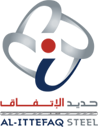 	Strictly ConfidentialAssuming a scale of 1-3 where 1 is Bad, 2 is Good and 3 is Excellent, please could you rate the following:-(If the question is irrelevant, please use ‘N/A’)How would you rate us for the understanding of your requirement and concerns at the time of initial enquiry? Did we understand them thoroughly?Did our team help you to meet your requirement?Are you satisfied with our level of COMMUNICATION?Are you satisfied with our management system?How would you rate us for ISPC’s product quality and service with other Manufacturers in the region?Please mention your views regarding the following Quality, H&S, Environmental, social or economic aspects of our operations. We will value your suggestions. Please mention any recommendations or concerns in the remarksPlease mention any other requirements and concerns regarding any Quality, H&S and Environmental, social or economic aspects that you expect us to meetNAME			------------------------------------------  	STAMP/SIGN        -------------------Stakeholder Feed Back ReportStakeholder Feed Back ReportStakeholder Feed Back ReportDate:Stakeholder:Aspects:ImportantNot ImportantRecommendations/RemarksQUALITYMaintaining our product quality and Managing our material delivery Efficient use of raw material in every stage of our process to minimize wasteH&SSafe and Healthy Working ConditionsENVIRONMENTALEfficient Energy Use Efficient Water UseConsideration of the impact of our operations on the animal and plant life Consideration of the impact of our operations on the environment (proper use of chemicals, proper disposal of waste, etc.)Consideration of global warming related to our operations and taking measures to reduce it by making our operations more environment friendly Consideration of greenhouse gas (CO2, CO) emission by our operations and taking measures to reduce it.  SOCIALConsideration of Human Rights Avoidance of Slave Labor and Child LaborPrioritizing Workers' ConditionsPromoting Stable EmploymentECONOMYContribution to Diversity and Stability of the Local EconomyPursuing Innovation (research to open more opportunities through which economy can be improved)